山西大学实验室安全准入教育系统使用手册为了强化师生安全责任意识，丰富师生安全保护知识，防止和减少实验室安全事故发生，请我校师生登录实验室安全准入教育系统提前了解自行学习。学校将组织师生进行统一学习测试，成绩合格后才可进入实验室学习。具体课程学习时间以及考试时间另行通知。一、如何登录系统方式一、电脑登录电脑地址： http://sxuedu.las.chaoxing.com 点击登录，点击新用户注册，根据提示，输入手机号、验证码、设置密码，输入工号完成绑定。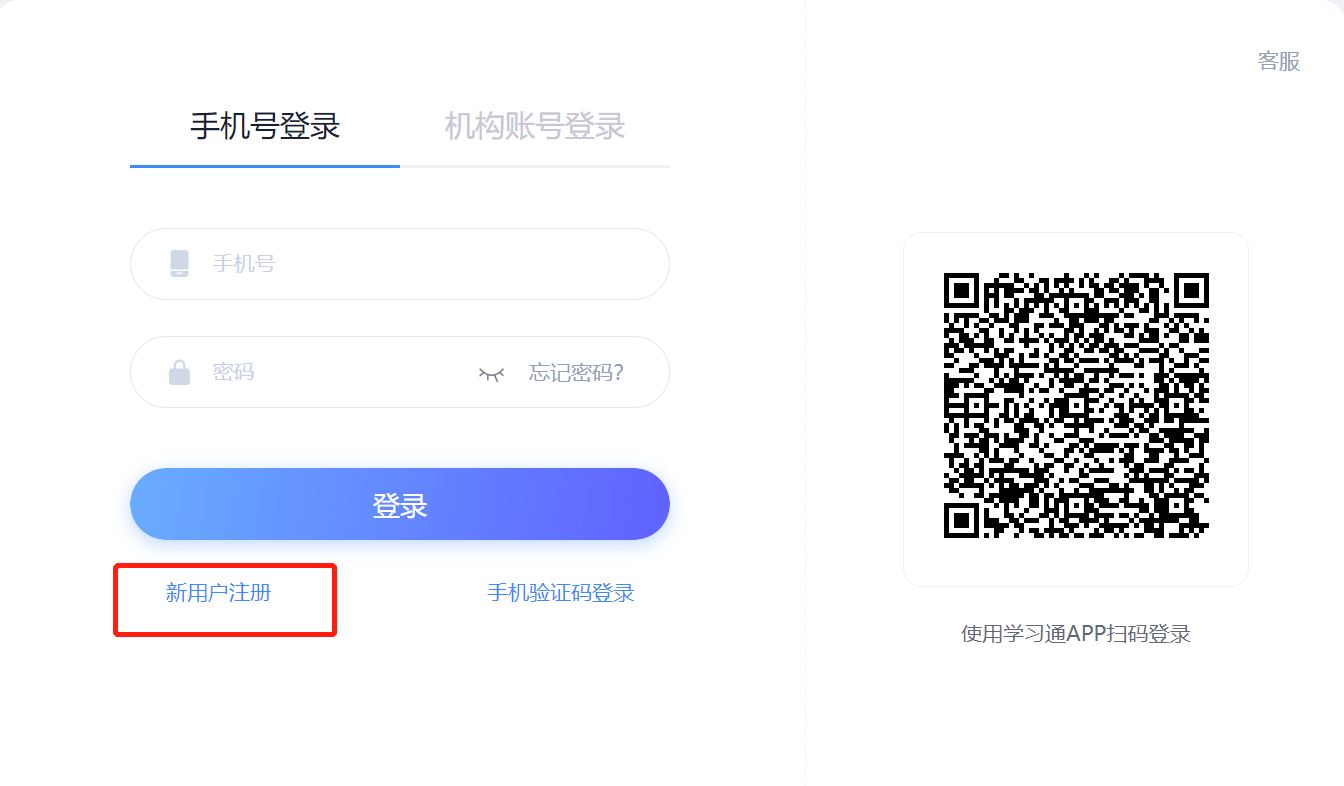 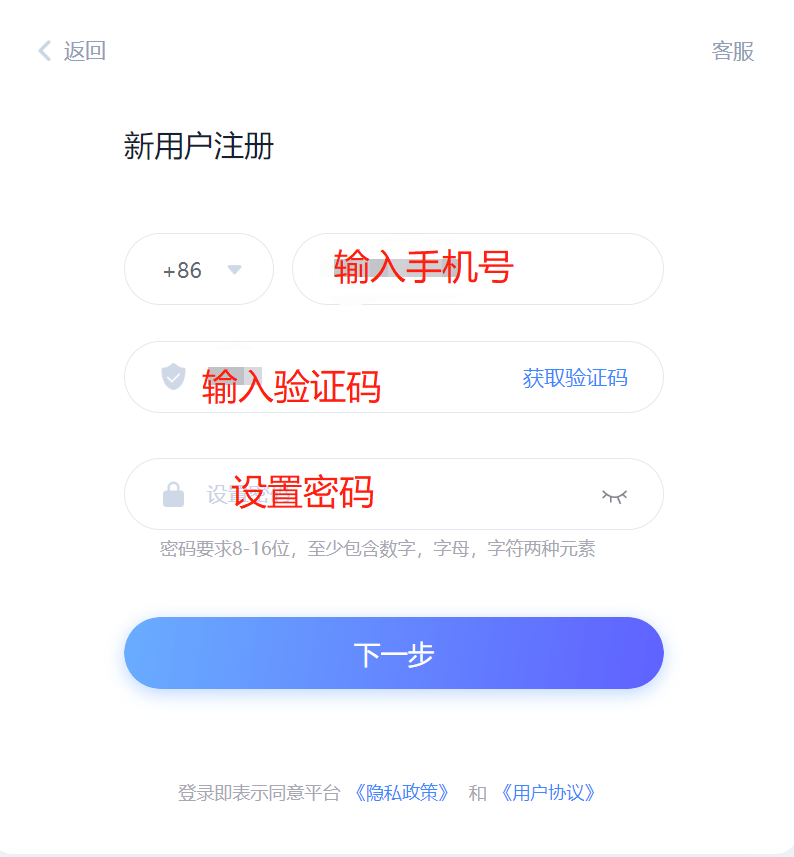 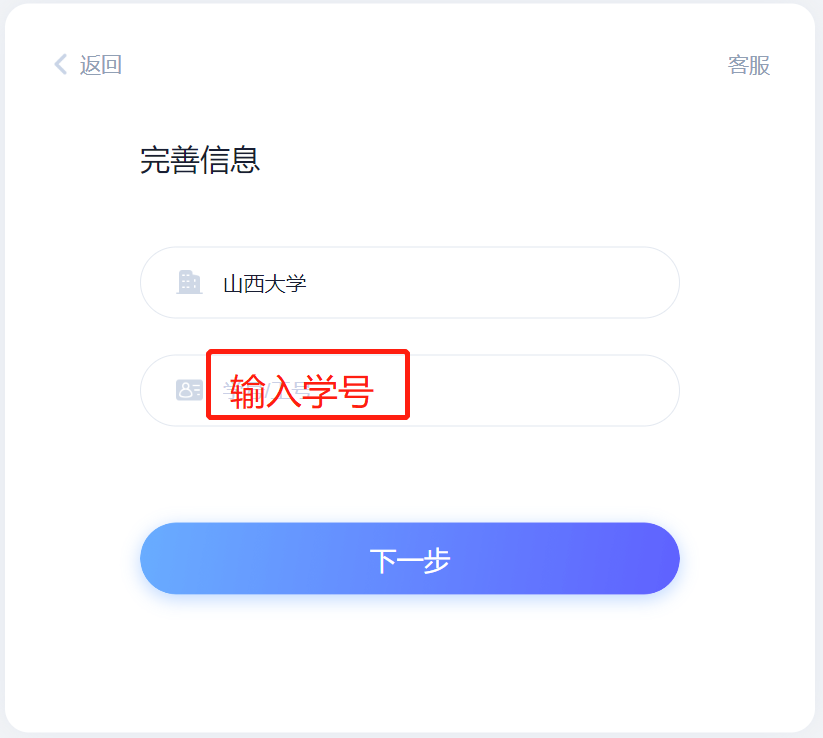 注：若手机号以前注册过超星账号，可在进入个人空间后点击账号管理，添加单位，单位UC码：输入67888，输入学号完成账号合并后即可看到实验室类学习课程。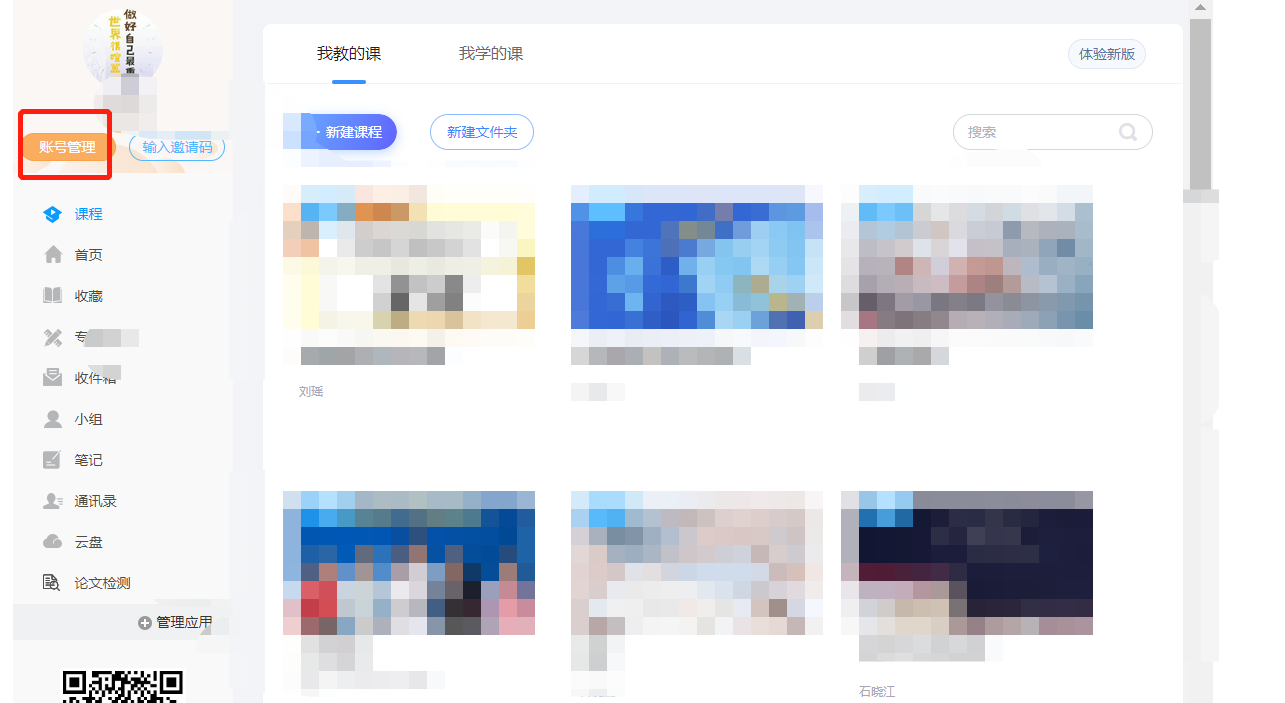 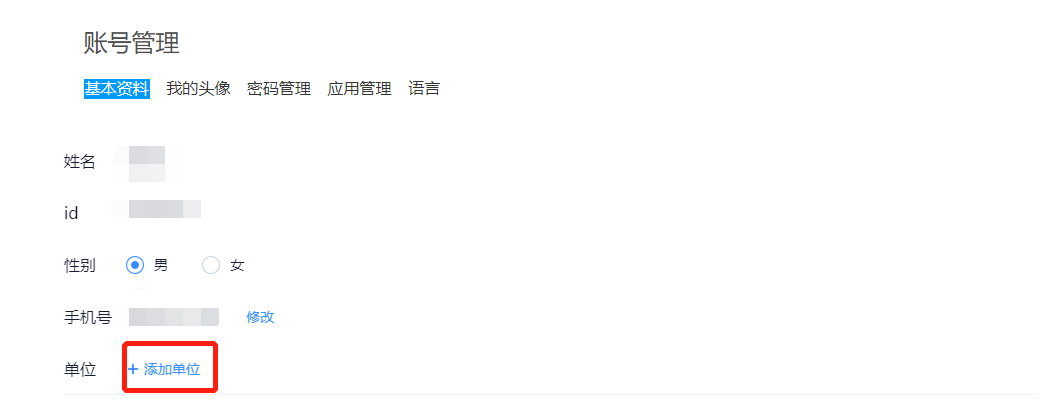 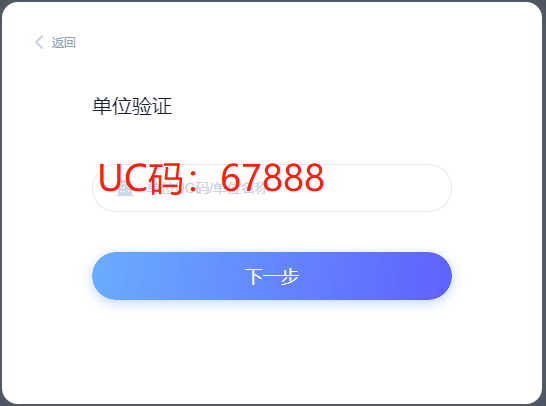 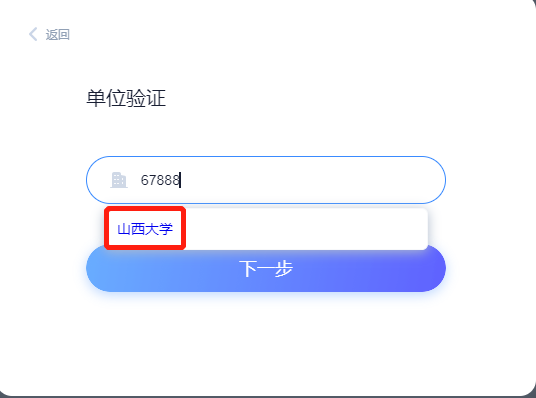 方式二、手机端登录目前，超星学习通支持Android和iOS两大移动操作系统。下载安装超星学习通前，请确定您的设备符合系统要求。可以通过以下途径下载安装超星学习通：（1）扫描下面的二维码，转到对应链接下载App并安装（如用微信扫描二维码请选择在浏览器打开）。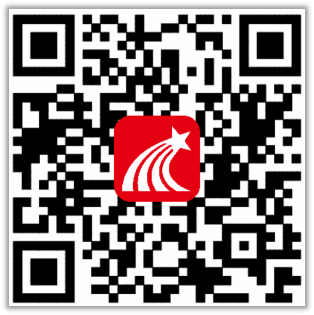 （2）移动设备浏览器访问链接：http://app.chaoxing.com/，下载并安装App。（3）应用市场搜索“学习通”，下载并安装。【注意】Android系统用户通过（2）（3）两种方式下载安装时若提示“未知应用来源”，请确认继续安装；iOS系统用户安装时若提示“未受信任的企业:级开发者”，请进入设置-通用-描述文件，选择信任Beijing Shiji Chaoxing Information Technology Development Co., Ltd.。手机端登录：新用户注册，输入手机号，输入验证码，设置密码，输入学校UC码：67888，选中山西大学，输入学号完成绑定。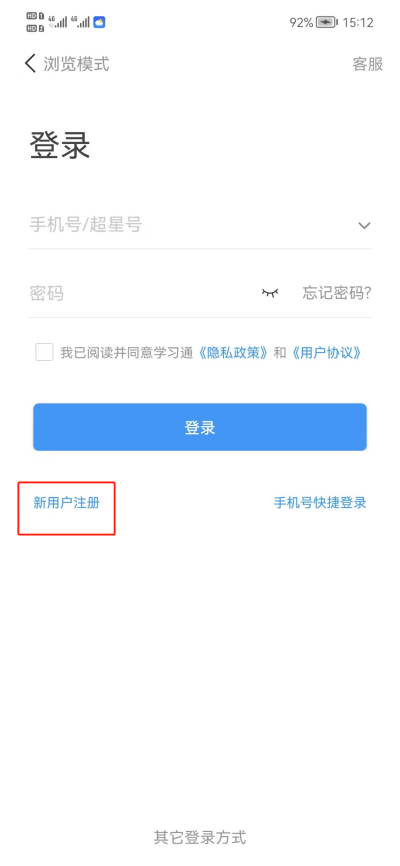 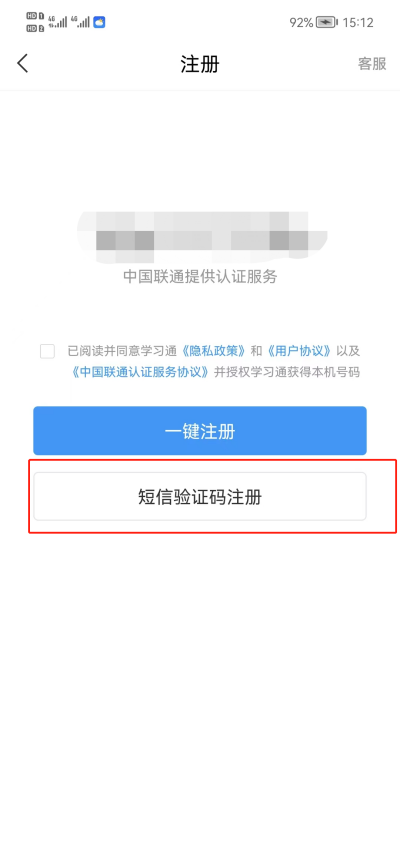 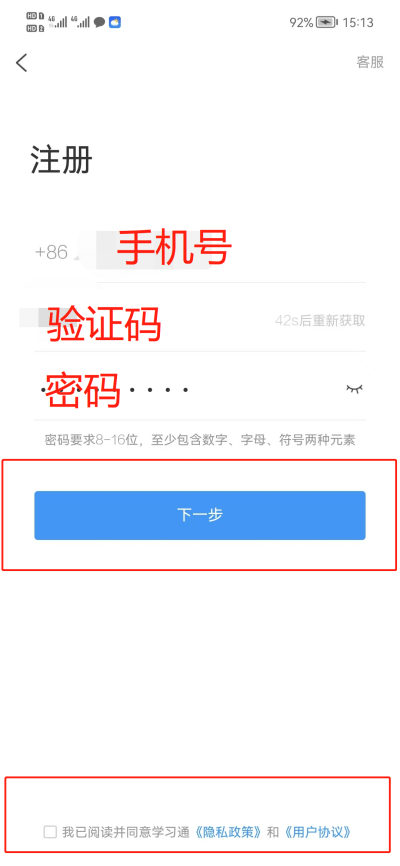 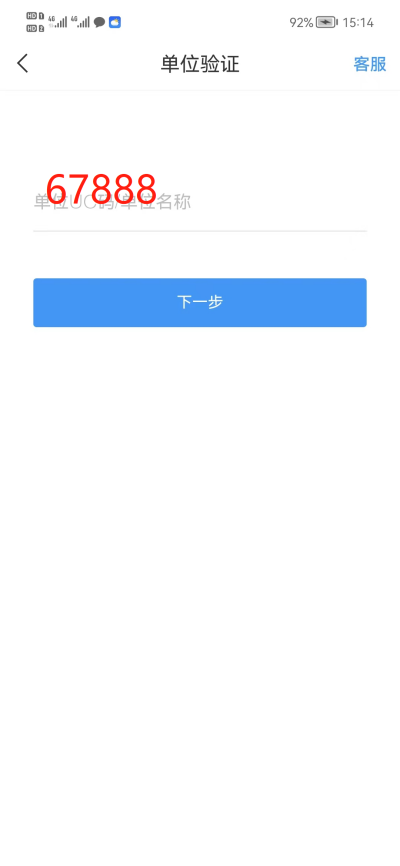 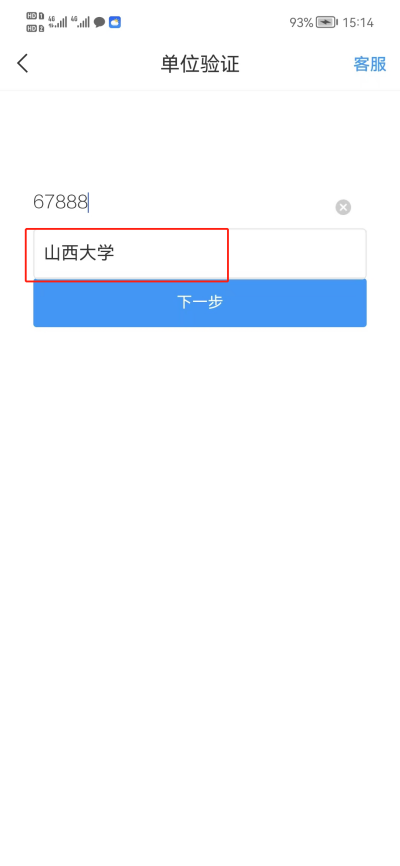 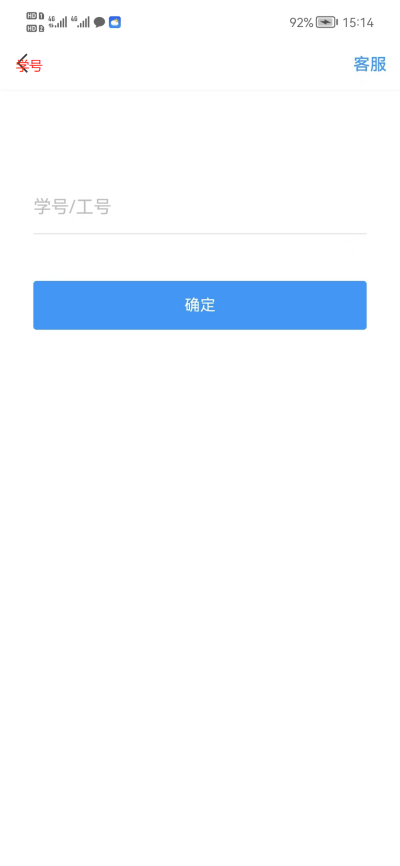 注：若手机号以前注册过超星账号，可在进入学习通后依次点击我-姓名-绑定单位-添加单位，单位UC码：输入67888，选中山西大学，输入学号完成账号合并后即可看到实验室类学习课程。二、如何学习视频方式一：电脑登录个人学习空间后，点对应的实验室安全课程即可开始学习。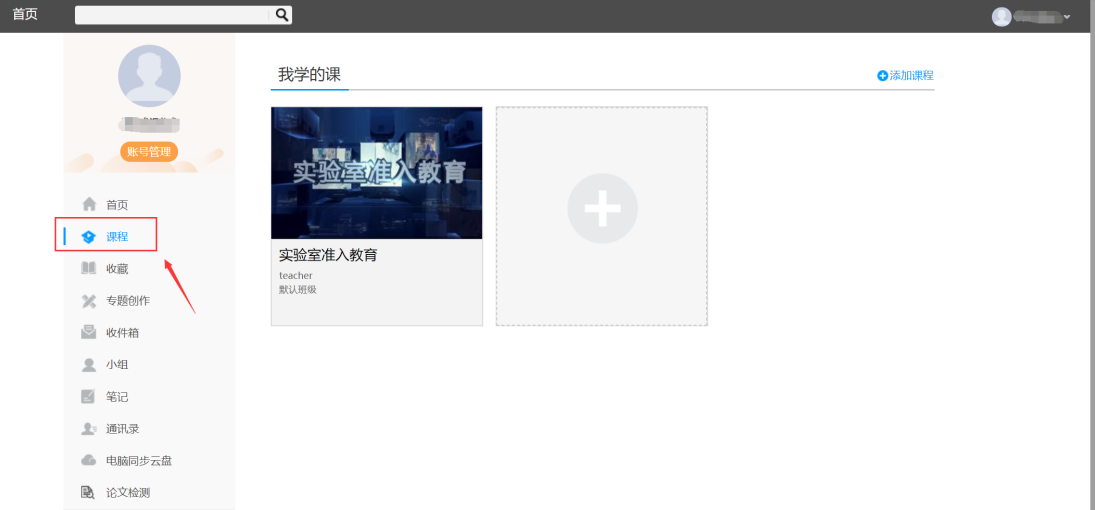 方式二、手机学习视频：右上角输入学校邀请码：sxulas。在首页直接可以看到课程视频。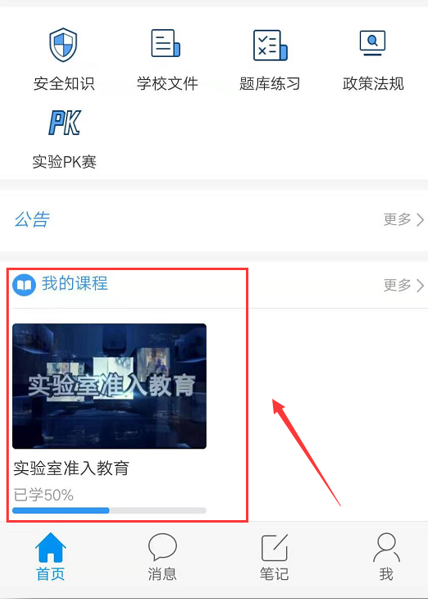 或者在手机“我”——“课程”里进行课程学习。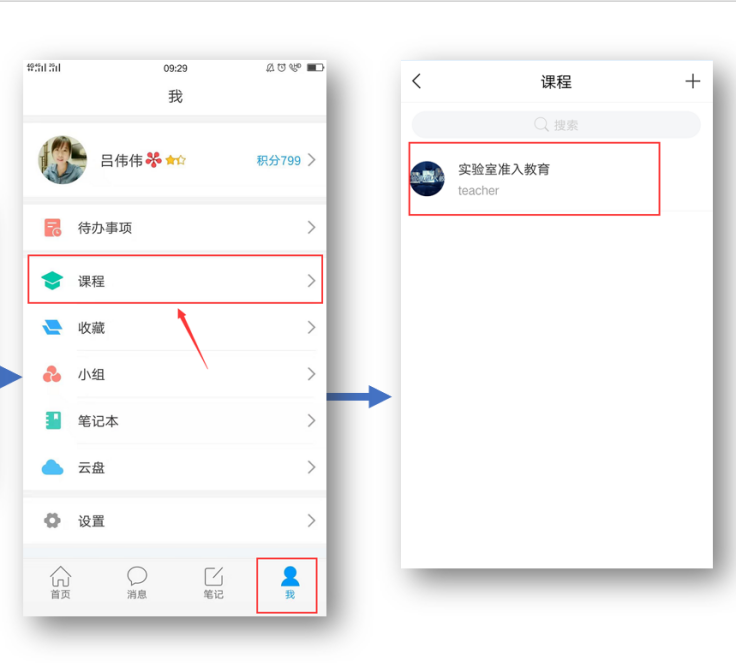 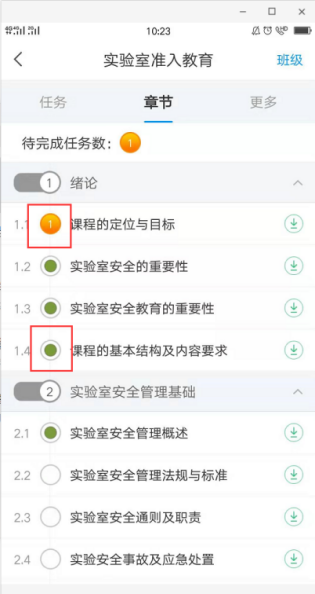 已完成任务数显示绿色，未完成任务数显示为橙色。完成相应的任务点数方可参加考试。三、如何进行自测方式一：进入课程后，点击导航栏上的“考试”→“自测”。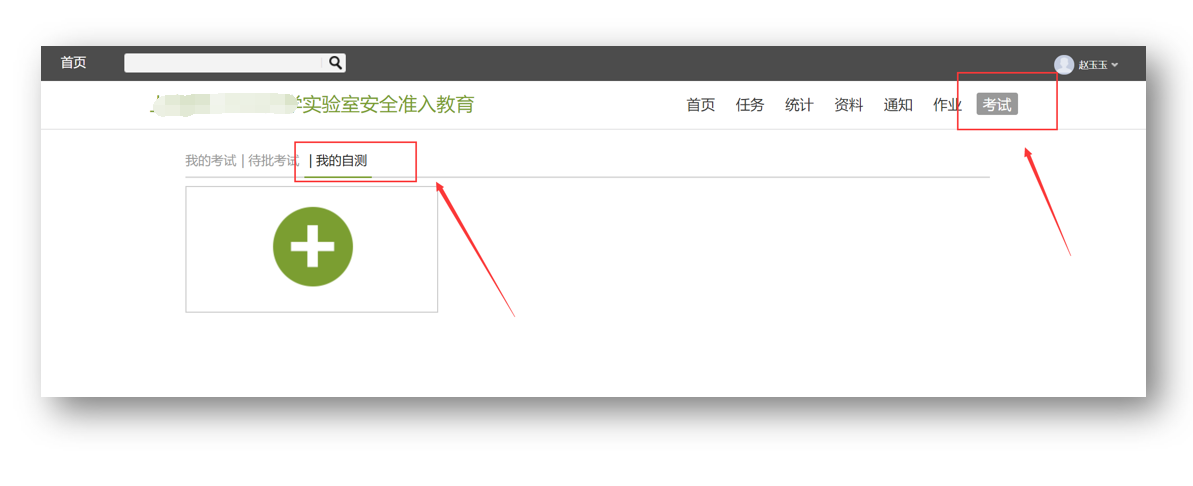 点击+号，设置相应的试卷名称和试卷结构（例如需要抽取的相关题型）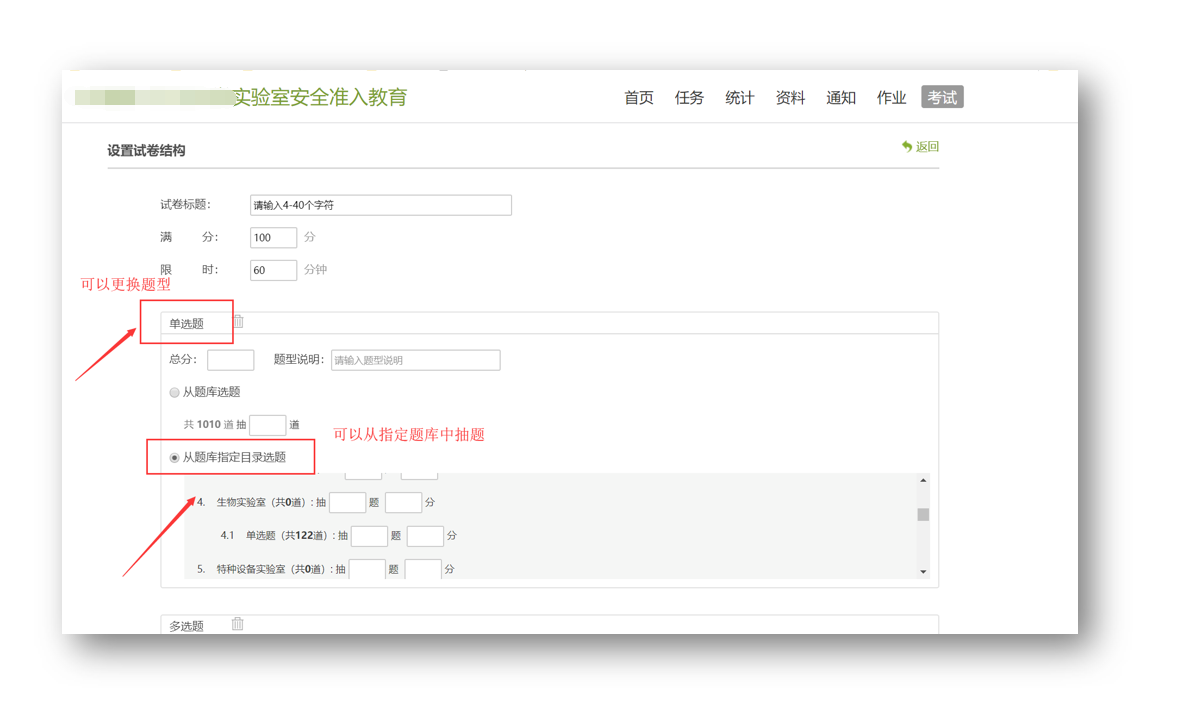 完成后保存并发放即可，刷新“我的自测”，即可开始自我测试。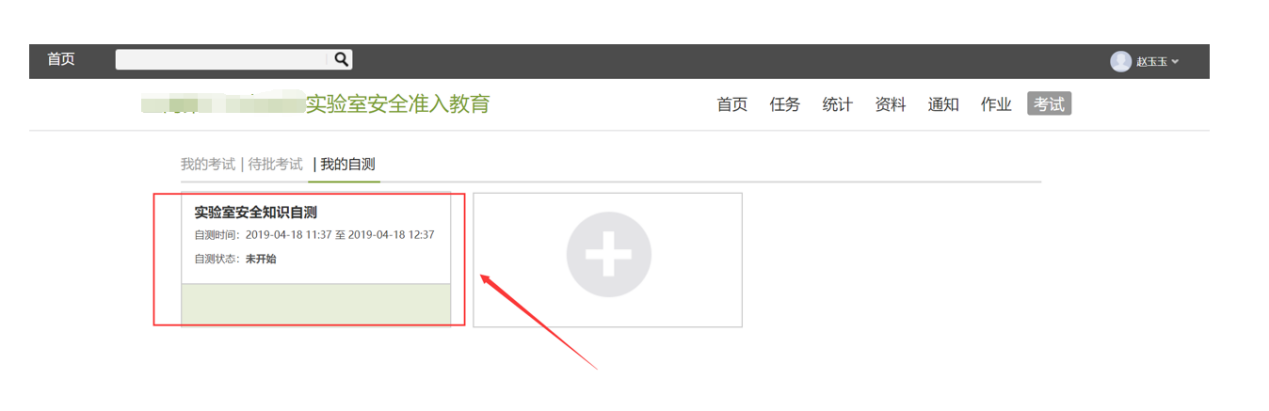 四、如何参加考试完成相应视频任务点数的同学，系统会自动发放试卷。未完成相应任务点数的同学，学习完成后方可参加考试。方式一、电脑端个人空间参加考试进入学习空间后，进入收件箱，可以查看考试通知，找到相应链接即可进入考试。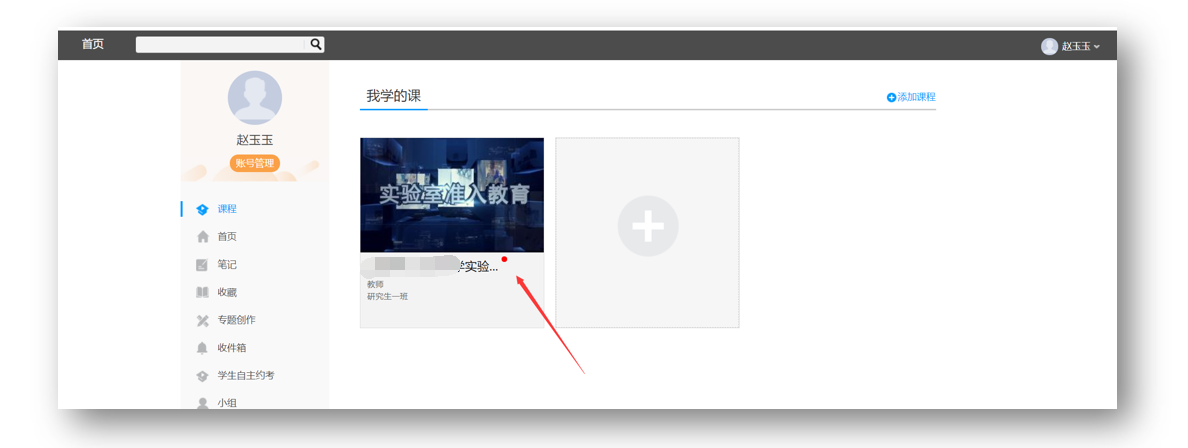 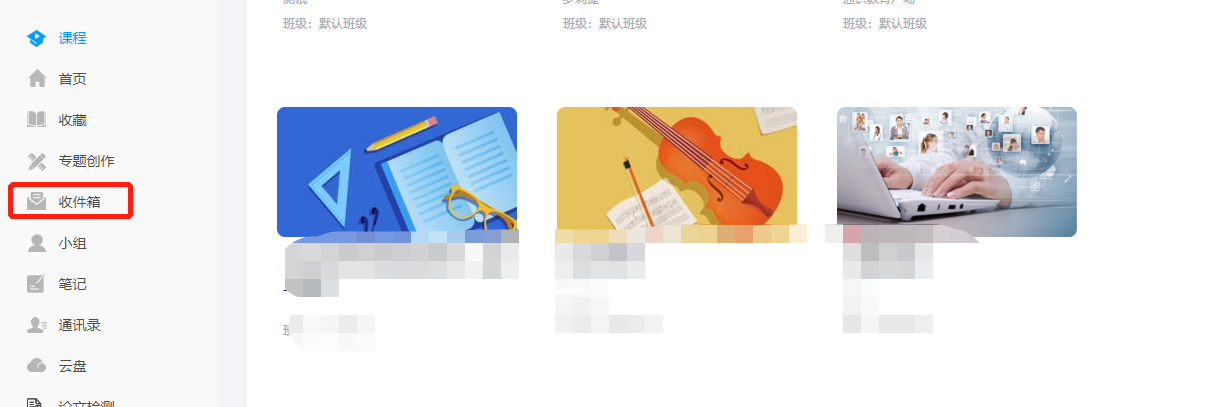 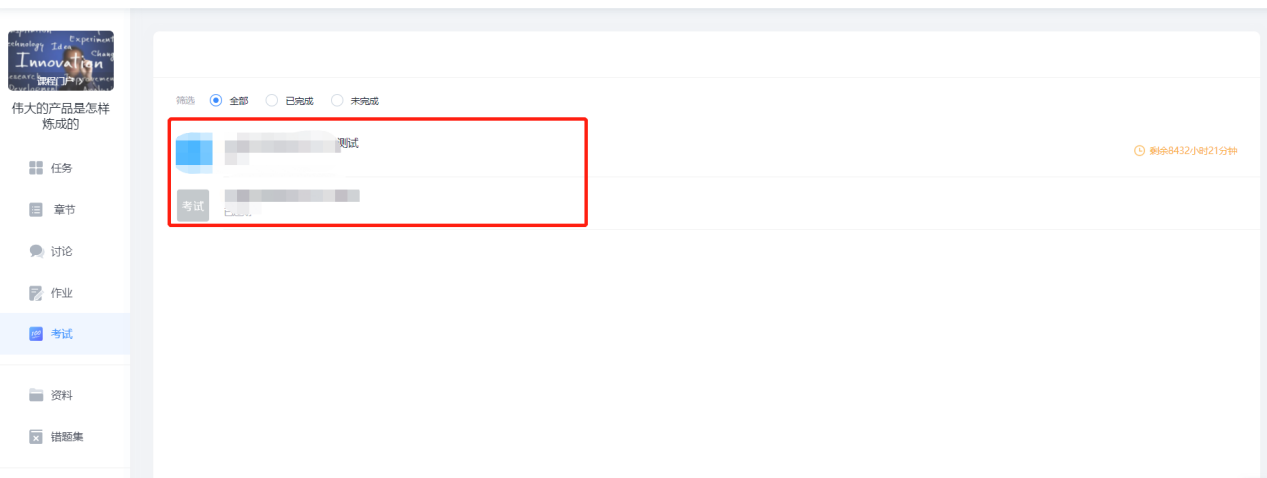 即可开始作答，作答完成后可以点击左侧答题详情进行整卷的检查，检查完成后点击交卷即可（会出现一个交卷提示）：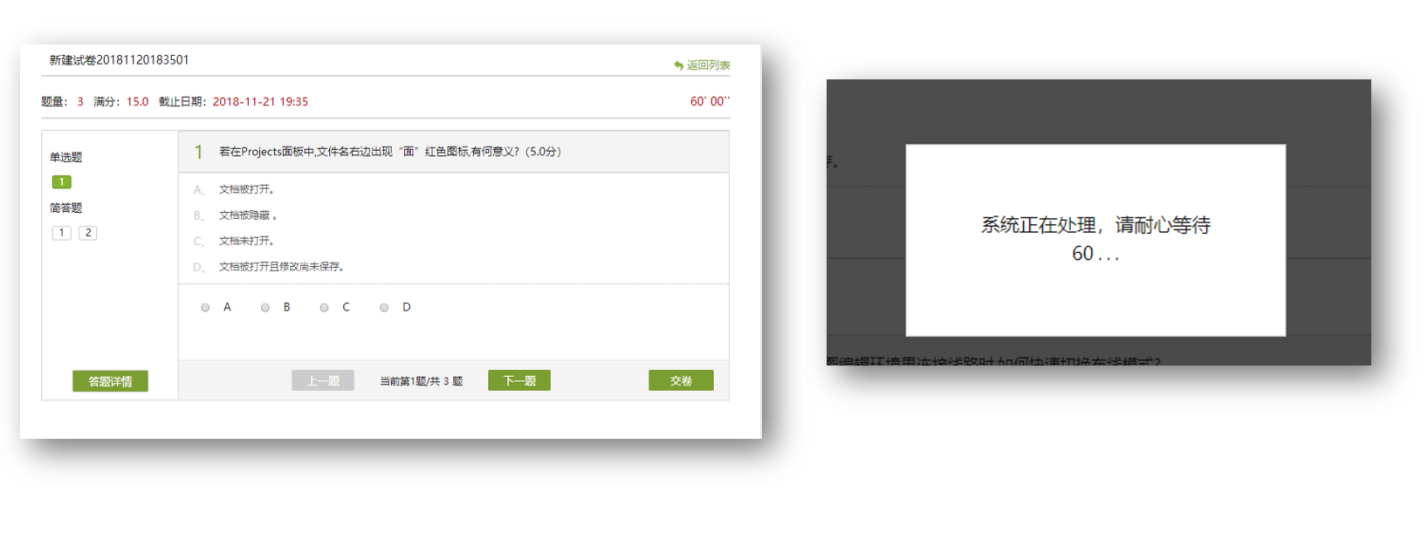 点击查看，可以看到试卷的批阅状态及得分情况：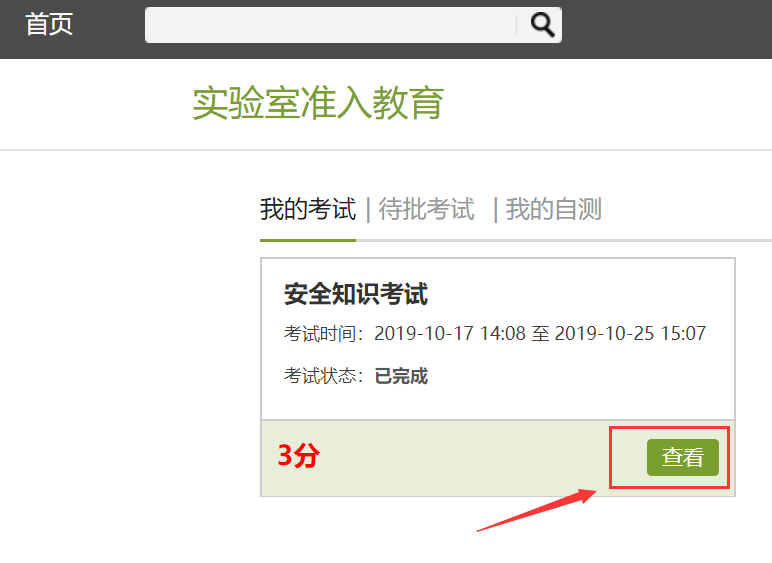 方式二、手机考试考试发布后，手机自动弹出考试通知。 点考试栏目，即可参加考试。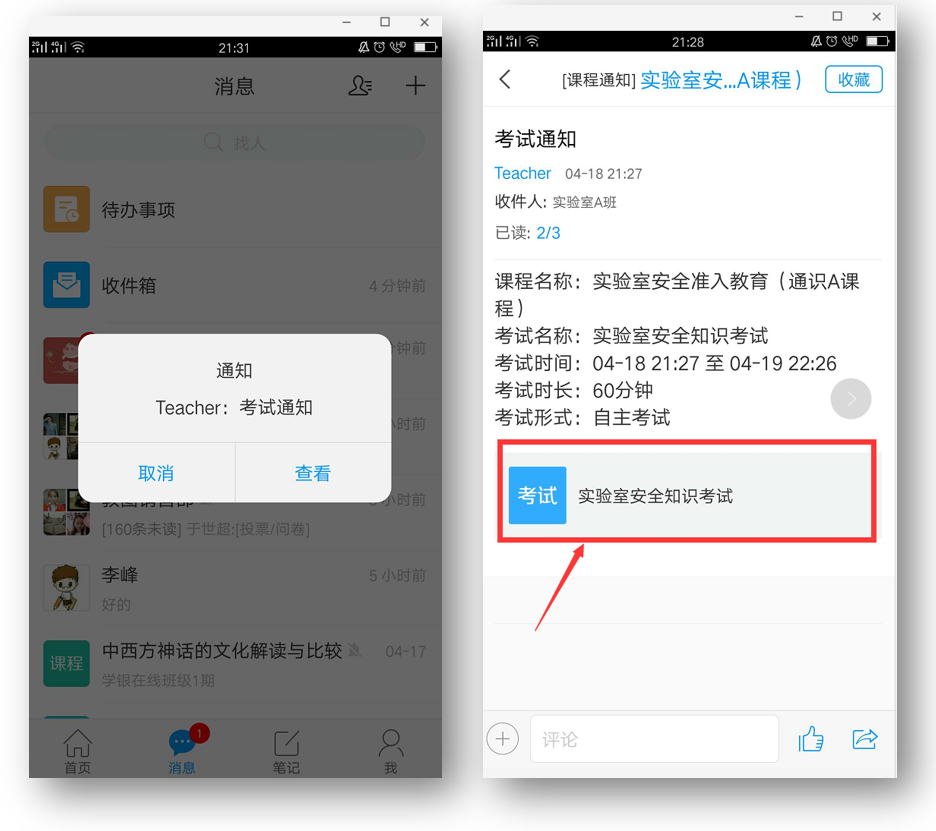 从实验室安全课程，看到对应的考试任务，也可以参加考试。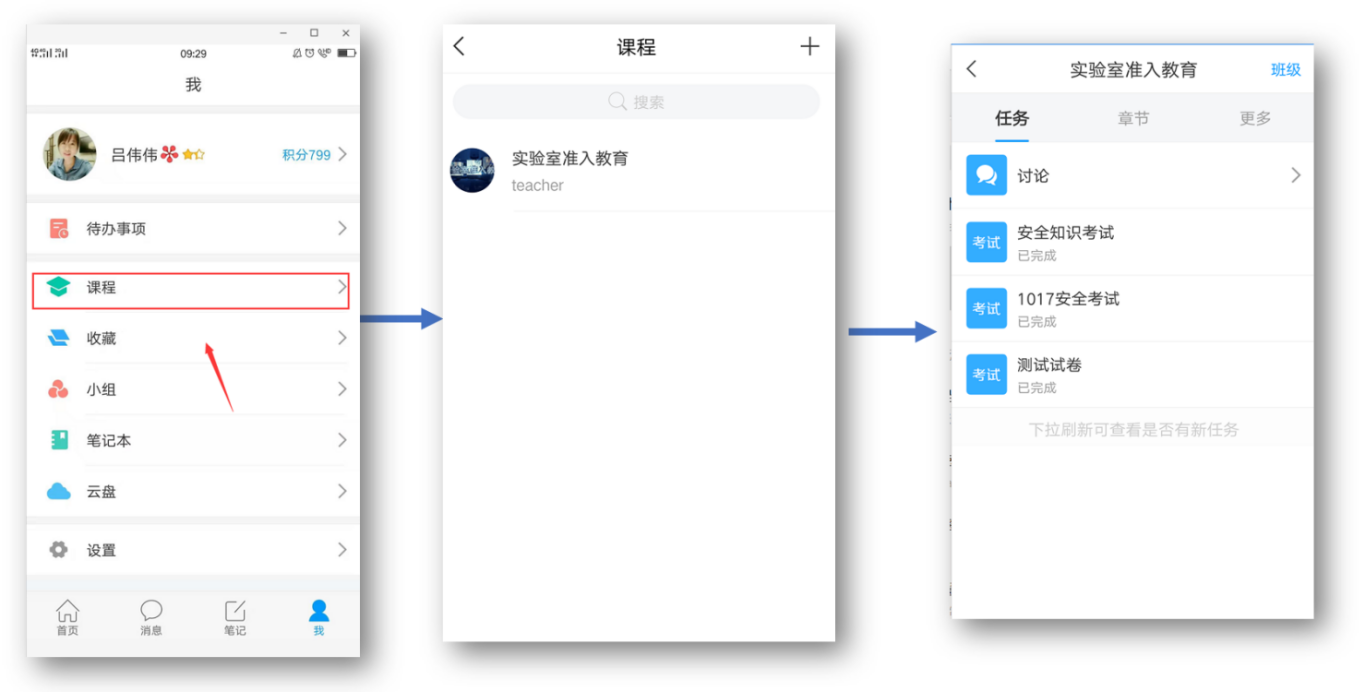 在统计中，即可看到自己的综合成绩：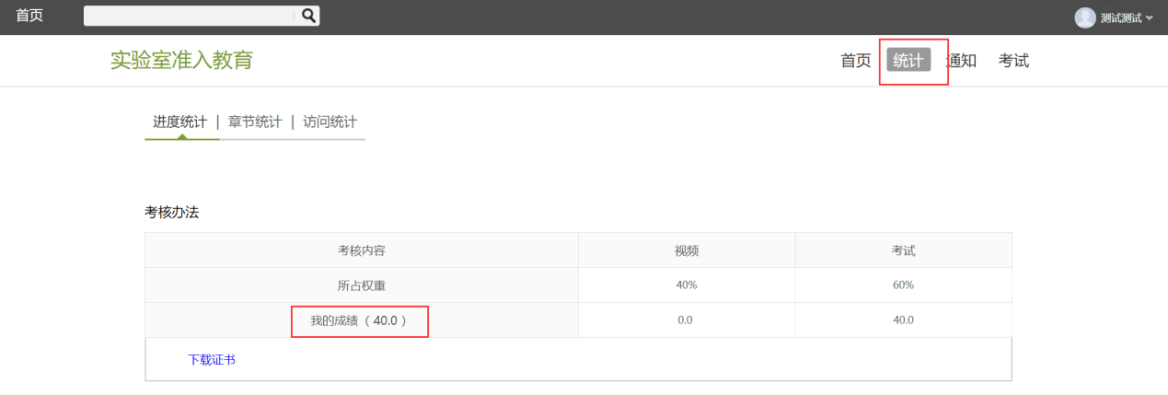 五、如何下载证书考试结束后，等待老师将成绩统一批改完成，可在课程-统计-进度中下载成绩合格证书：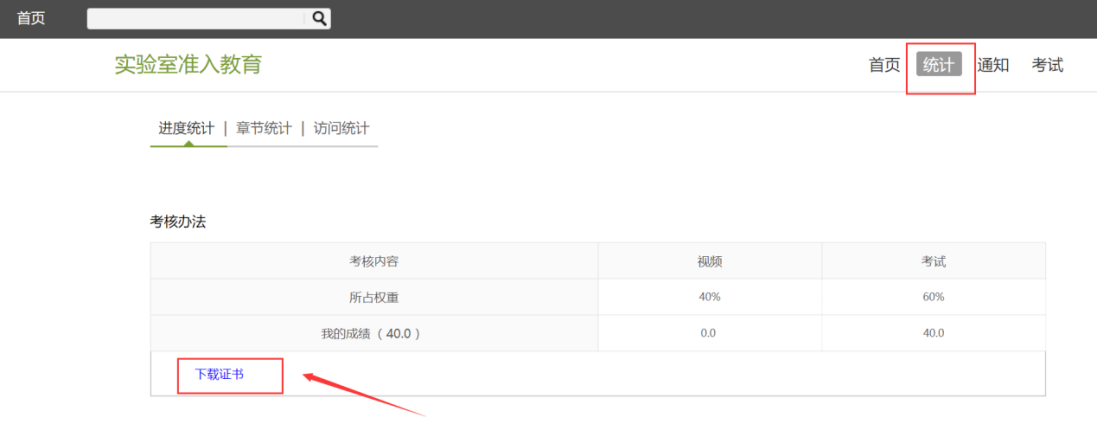 六、特别提醒请各位同学注意，所有的学习记录都将记录在平台。任何使用非正常手段进行的学习记录，后台将自动判断，并对违规学习数据进行清零，请各位同学诚信学习，谢谢！